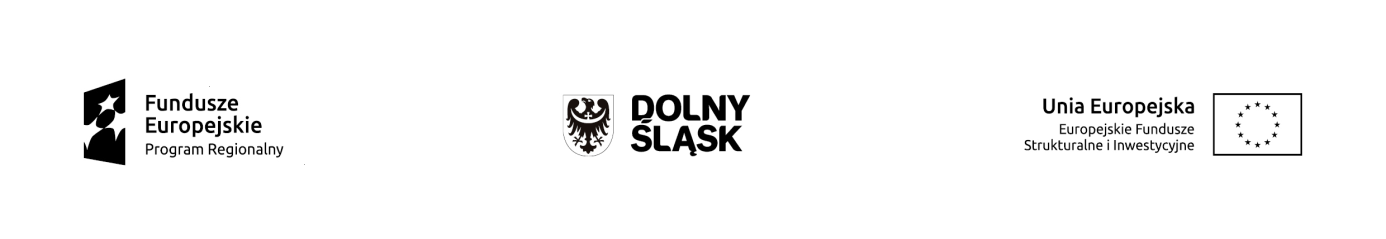 Zarząd Województwa Dolnośląskiego 
pełniący rolęInstytucji Zarządzającej Regionalnym Programem Operacyjnym Województwa Dolnośląskiego 
2014-2020ogłasza nabór wniosków o dofinansowanie realizacji projektówze środków Europejskiego Funduszu Rozwoju Regionalnegow  ramach Regionalnego Programu Operacyjnego Województwa Dolnośląskiego 2014-2020Oś priorytetowa 7 Infrastruktura edukacyjnaDziałanie 7.1 Inwestycje w edukację przedszkolną, podstawową i gimnazjalnąPoddziałanie 7.1.1 Inwestycje w edukację przedszkolną, podstawową i gimnazjalną – konkursy horyzontalne(Infrastruktura szkół podstawowych i gimnazjalnych)Nr naboru RPDS.07.01.01-IZ.00-02-072/161.Informacje ogólneNabór w trybie konkursowym w ramach Regionalnego Programu Operacyjnego Województwa Dolnośląskiego 2014-2020 Oś priorytetowa 7 Infrastruktura edukacyjna Działanie 7.1 Inwestycje w edukację przedszkolną, podstawową i gimnazjalną, Poddziałanie 7.1.1 Inwestycje w edukację przedszkolną, podstawową i gimnazjalną – konkursy horyzontalnePrzez konkurs horyzontalny rozumie się prowadzony w trybie konkursowym nabór wniosków o dofinansowanie ogłaszany na projekty o znaczeniu/zasięgu wykraczającym poza obszar ZIT lub poza obszar OSI.2.Pełna nazwa i adres właściwej instytucji organizującej konkurs: Konkurs ogłasza Instytucja Zarządzająca Regionalnym Programem Operacyjnym Województwa Dolnośląskiego 2014-2020 pełniąca rolę Instytucji Organizującej Konkurs. Funkcję Instytucji Zarządzającej pełni Zarząd Województwa Dolnośląskiego. Zadania związane z naborem realizuje Departament Funduszy Europejskich 
w Urzędzie Marszałkowskim Województwa Dolnośląskiego, ul. Mazowiecka 17, 50-412 Wrocław. 3. Przedmiot konkursu, w tym typy projektów podlegających dofinansowaniu: Przedmiotem konkursu są następujące typy projektów określone dla działania 7.1 Inwestycje w edukację przedszkolną, podstawową i gimnazjalną (Infrastruktura szkół podstawowych i gimnazjalnych - Edukacja szkolna zwłaszcza w zakresie zajęć matematyczno-przyrodniczych i cyfrowych): 7.1.C Przedsięwzięcia prowadzące bezpośrednio do poprawy warunków nauczania zwłaszcza w zakresie zajęć matematyczno-przyrodniczych i cyfrowych realizowane poprzez przebudowę, rozbudowę, adaptację lub budowę (w tym także zakup wyposażenia) szkół i placówek. Budowa nowej infrastruktury edukacji ogólnej (szkół) będzie możliwa tylko w wyjątkowych sytuacjach, gdy przebudowa, rozbudowa lub adaptacja istniejących budynków jest niemożliwa lub jest nieuzasadniona ekonomicznie. Interwencja w zakresie budowy nowej infrastruktury edukacji ogólnej musi uwzględniać trendy demograficzne zachodzące na danym obszarze oraz efektywność kosztową. 7.1.D Przedsięwzięcia z zakresu wyposażenia w nowoczesny sprzęt i materiały dydaktyczne pracowni, zwłaszcza matematyczno-przyrodniczych i cyfrowych. 7.1.E Przedsięwzięcia z zakresu wyposażenia w sprzęt specjalistyczny i pomoce dydaktyczne do wspomagania rozwoju uczniów ze specjalnymi potrzebami edukacyjnymi, np. uczniów niepełnosprawnych, uczniów szczególnie uzdolnionych w szkołach podstawowych i gimnazjalnych. Możliwe jest łączenie ww. typów projektów – o wyborze typu decyduje struktura wydatków kwalifikowalnych (ich większościowy udział). Wszystkie przedsięwzięcia muszą uwzględniać konieczność dostosowania infrastruktury i wyposażenia do potrzeb osób z niepełnosprawnościami (jako obowiązkowy element projektu). Nie będą finansowane:- Wydatki związane z termomodernizacją przekraczające 49% wartości całkowitych wydatków kwalifikowalnych na pojedynczy budynek w projekcie. - Wydatki związane z zakupem placów zabaw przekraczające 49% wartości całkowitych wydatków kwalifikowalnych projektu. -Koszty zagospodarowania terenu wokół, szkół i placówek oraz budowy dróg dojazdowych, wewnętrznych i parkingów. - Wydatki na infrastrukturę przedszkolną w przypadku naborów skierowanych do szkół. - Wydatki na infrastrukturę szkół ponadgimnazjalnych- Wydatki na zakup używanych środków trwałych. Kategorią interwencji (zakresem interwencji dominującym) dla niniejszego konkursu jest kategoria 051 Infrastruktura edukacyjna na potrzeby edukacji szkolnej (na poziomie podstawowym i średnim ogólnokształcącym).4. Typy beneficjentów: O dofinansowanie w ramach konkursu mogą ubiegać się następujące typy beneficjentów:jednostki samorządu terytorialnego, ich związki i stowarzyszenia;jednostki organizacyjne jst;organy prowadzące szkoły, w tym organizacje pozarządowe;specjalne ośrodki szkolno-wychowawcze;5.Kwota przeznaczona na dofinansowanie projektów 
w konkursie: Konkurs będzie miał charakter horyzontalny:ogółem alokacja przeznaczona na konkurs wynosi 2 672 265 EUR, tj. 11 900 665 złAlokacja przeliczona po kursie Europejskiego Banku Centralnego (EBC) obowiązującym w lutym 2016  r., 1 euro = 4,4534 zł. Ze względu na kurs euro limit dostępnych środków może ulec zmianie. Z tego powodu dokładna kwota dofinansowania zostanie określona na etapie zatwierdzania Listy ocenionych projektów .6.Minimalna wartość projektu:Minimalna wartość wydatków kwalifikowalnych projektu:- 50 tys. PLN w przypadku projektów dotyczących wyłącznie wyposażenia;- 100 tys. PLN w przypadku pozostałych projektów infrastrukturalnych.7.Maksymalna wartość projektu:Maksymalna wartość wydatków kwalifikowalnych projektu: 12 mln PLN  Maksymalna wartość wydatków kwalifikowalnych dotyczy jednej szkoły/placówki.8.Maksymalny dopuszczalny poziom dofinansowania projektu lub maksymalna dopuszczalna kwota do dofinansowania projektu: Poziom dofinansowania UE na poziomie projektu wynosi 85% kosztów kwalifikowalnych Wszystkie ww. regulacje dotyczące pomocy publicznej dostępne są na stronie www.funduszeeuropejskie.gov.pl. 9.Minimalny wkład własny beneficjenta jako % wydatków kwalifikowalnych: Minimalny wkład własny beneficjenta na poziomie projektu wynosi 15%Wszystkie ww. regulacje dotyczące pomocy publicznej dostępne są na stronie www.funduszeeuropejskie.gov.pl.10.Termin, miejsce 
i forma składania wniosków o dofinansowanie projektu: Wnioskodawca wypełnia wniosek o dofinansowanie za pośrednictwem aplikacji – generator wniosków o dofinansowanie EFRR – dostępny na stronie snow-umwd.dolnyslask.pl i przesyła do IOK w ramach niniejszego konkursu w terminie od godz. 8.00 dnia 9 maja 2016 r. do godz. 15.00 dnia 23 maja 2016 r.  Ponadto do siedziby IOK należy dostarczyć jeden egzemplarz wydrukowanej z aplikacji generator wniosków papierowej wersji wniosku, opatrzonej czytelnym podpisem/ami lub parafą i z pieczęcią imienną osoby/ób uprawnionej/ych do reprezentowania Wnioskodawcy (wraz z podpisanymi załącznikami) w terminie do godz. 15.00 dnia 23 maja  2016 r. Jednocześnie, wymaganą analizę finansową (w postaci arkuszy kalkulacyjnych w formacie Excel z aktywnymi formułami) przedłożyć należy na nośniku CD.11.Sposób i miejsce udostępnienia regulaminu:Wszystkie kwestie dotyczące naboru opisane zostały w Regulaminie, który dostępny jest wraz z załącznikami na stronie internetowej www.rpo.dolnyslask.pl  oraz na portalu Funduszy Europejskich (www.funduszeeuropejskie.gov.pl).